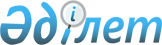 О внесении изменений и дополнения в Указ Президента Республики Казахстан от 22 декабря 2000 года N 528Указ Президента Республика Казахстан от 7 марта 2007 года N 298

       ПОСТАНОВЛЯЮ: 

      1. Внести в  Указ  Президента Республики Казахстан от 22 декабря 2000 года N 528 "О создании Фонда Первого Президента Республики Казахстан" (САПП Республики Казахстан, 2000 г., N 55, ст. 599; 2006 г., N 43, ст. 472) следующие изменения и дополнение: 

      в Уставе Фонда Первого Президента Республики Казахстан, утвержденном названным Указом: 

      в пункте 18: 

      в абзаце четвертом слово "формирование" заменить словами "определение порядка формирования"; 

      дополнить абзацем шестым следующего содержания: 

      "принятие в пределах, установленных законодательными актами, решения об участии Фонда в создании или деятельности других юридических лиц, а также своих филиалов и представительств."; 

      пункты 21-28 изложить в следующей редакции: 

      "21. Постоянно действующим коллегиальным органом управления Фонда является Попечительский совет Фонда, состоящий из девяти человек, включая председателя. 

      Председателем Попечительского совета по должности является Управляющий делами Президента Республики Казахстан. 

      Состав Попечительского совета формируется его председателем и утверждается Учредителем. 

      22. Большинство членов Попечительского совета не могут составлять лица, связанные браком и близким родством, а также быть штатными работниками Фонда. 

      23. К исключительной компетенции Попечительского совета относятся: 

      осуществление контроля за соответствием деятельности Фонда его уставным целям; 

      назначение исполнительного директора; 

      решение вопросов организационного функционирования Фонда и утверждение соответствующих документов. 

      Попечительский совет вправе принять к своему рассмотрению любые вопросы, связанные с деятельностью Фонда, за исключением отнесенных к компетенции Учредителя. 

      24. Заседания Попечительского совета проводятся по мере необходимости и правомочны, если на них присутствует большинство его членов. 

      Решения Попечительского совета принимаются простым большинством голосов от числа присутствующих на заседании членов. Каждый член Попечительского совета обладает одним голосом. В случае равенства голосов голос председателя Попечительского совета является решающим. 

      25. Протокол заседания Попечительского совета подписывается председателем Попечительского совета и секретарем заседания Попечительского совета. 

      26. Высшим должностным лицом Фонда является директор, назначаемый Учредителем. 

      Директор: 

      осуществляет общее руководство деятельностью Фонда; 

      определяет основные направления деятельности Фонда; 

      представляет интересы Фонда в отношениях с Парламентом Республики Казахстан, Правительством Республики Казахстан, политическими партиями, иными общественными объединениями. 

      27. Единоличным исполнительным органом Фонда является исполнительный директор, назначаемый председателем Попечительского совета. 

      28. Исполнительный директор: 

      действует на основании и во исполнение решений Учредителя, Попечительского совета и директора и подотчетен им; 

      организует деятельность Фонда и несет ответственность за ее результаты перед Учредителем и Попечительским советом; 

      определяет круг служебных обязанностей работников Фонда; 

      распоряжается деньгами и иным имуществом Фонда в соответствии с решениями Попечительского совета; 

      принимает и увольняет сотрудников Фонда, распределяет обязанности между ними; 

      издает приказы и дает указания, обязательные для исполнения всеми сотрудниками Фонда; 

      без доверенности действует от имени Фонда, представляет его интересы в государственных органах, иных государственных и негосударственных организациях в Республике Казахстан и за рубежом; 

      заключает от имени Фонда сделки, выступает в суде, выдает доверенности, выполняет другие функции по вопросам деятельности Фонда; 

      по поручению Учредителя, Попечительского совета, директора осуществляет иные полномочия."; 

      пункт 29 исключить; 

      в пунктах 31 и 32 слово "Исполкома" заменить словами "Попечительского совета". 

      2. Настоящий Указ вводится в действие со дня подписания.        Президент 

 Республики Казахстан 
					© 2012. РГП на ПХВ «Институт законодательства и правовой информации Республики Казахстан» Министерства юстиции Республики Казахстан
				